Miss Merry Christmas 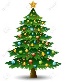 Saturday, December 11th, 2021      Entry Form Total Entry Fee: $125 (0-3yo) & $175 (4&Over)Name:Parent’s Names (if under 18):Age (On 12/11/21):Date of birth:Phone Number:        Email:Address:How did you find out about the pageant?The Competition:Mandatory Competition Categories:Fun Fashion (High Fashion and/or Holiday Themed Outfit/Attire of your choice) Casual OR Dressy: 1/3 of Score Interview (One-on-One Interview with the Judges): 1/3 of Score (3 & Under Division not included)Evening Gown (Gown of your choice): 1/3 of ScoreOn Stage Question: 1 Question per Contestant (3 & Under not included): 1/3 of Score combined with Evening Gown ScoreOptional Competition Categories (Not Required):Photogenic Competition: $25 Per Photo, or $50 Unlimited Photos (Crown/Banner to 1 Overall Winner!)Talent Competition: Optional Talent of your choice!!  -  $50/Each (Maximum of 2 Talents) Crown/Banner for Overall Winner  Christmas Spirit/Ticket Sales:  Contestant with MOST ticket sales to the pageant receives a Crown and Banner (Automatic Entry For ALL CONTESTANTS for 2021)Mini Optionals (Not Required):Best Smile- $20 (Trophy- Voted on by Judges)Best Hair- $20 (Trophy- Voted on by Judges)Best Personality- $20 (Trophy- Voted on by Judges)Miss Congeniality - $20 (Trophy- Voted on by Staff)This application is for the pageant office to obtain preliminary information and to make sure you meet all eligibility requirements for competition. Please complete this application and email it to: WinningEdgeProductions@yahoo.com*Once accepted as a contestant, you will receive an email outlining all necessary paperwork, schedules and pertinent information.* You can pay in installments or all at once. All entry fees MUST be paid in full ONE WEEK PRIOR to the pageant, Saturday, December 4th, 2021Payment Page: Pay via check or money order payable to Lisa Forbes Cardello and mail to:Lisa Forbes Cardello5521 NE Northgate XingLee’s Summit, MO 64064E-mail: winningedgeproductions@yahoo.com To pay online: You may pay via PayPal: Lforbes13@Hotmail.comI hereby apply as an entrant in the 2021 Miss Merry Christmas Pageant in the division marked with an “X” below, and I acknowledge and agree as follows:PLEASE MARK YOUR DIVISION:Total Entry Fee: $125 (3&Under), $175 (4&Over)         ______(0-3) _______(4-6) ______ (7-9)  _______(10-12)   ___        (13-15)  ________(16-18)  ___     (19&Over) _____ (Mrs)Optionals (Please place an X if participating): 	__(Photogenic/Optional) $25/photo, $50 Unlimited Photos______ (Talent) $50/Each, Maximum 2 Talents Per ContestantTalent Description: ______________________________________________________________________________________________________________________________________________________________________________________________________Special Requirements for Talent (Microphone, Set Up time, etc): ______________________________________________________________________________________________________________________________________________________________________________________________________Mini Optionals:______Miss Congeniality- $20 (Trophy- Voted on by Staff)______Best Smile- $20 (Trophy)______Best Hair- $20 (Trophy)______Best Personality- $20 (Trophy)Scores & All Written Feedback (Optional)  ________  $20-  To be emailed within 1 week of the PageantTotal: (Entry Fee + Optionals) =  $__________(**All Entry Fee Monies Received are Non-Refundable.  No Exceptions.)Contestant Name: 	Signature: 	Date:  	Parent’s Name: 	Signature: 	Date:  	(if under 18 years of age)